Primary 1 Home Learning Work From Miss Hall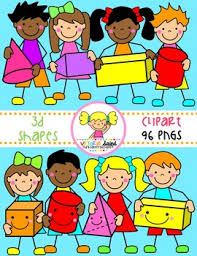 Week 4 Wed 29th April 2020 Hello Primary 1, I hope you are well and enjoying the lovely sunshine we have had. Here are some activities for you to try today.  Practical Maths 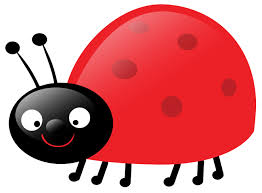 I can learn about money and find out what different coins are worth.Try this coin ordering cut and paste activity sheet – Twinkl.co.uk/resource/t2-m-2290Click onto this quiz powerpoint Twinkl T-N-1278-How Much Money is in My PiggyBank? to play the gameUse a variety of real coins and do some coin rubbings with themPlace the coin underneath a piece of paper and use crayons or pencils to rub over it.  You can make a collection of them to create a pattern.LiteracyI can revise my Tricky Words from Block 2.go  we  be  she  are  they  all  some  come  said  one youCan you say this sentence then write it in your jotter? Now use a coloured pen to put a ring around the Tricky Words you can spot.You can see that all the squirrels are having lots of fun in the garden said my Mum.I can use knowledge of sounds, letters and patterns to read words.  I can learn about the long ee sound.Click on youtube.com/watch?v=jFUz6cZAXNo – Phonics The ee soundNow watch Geraldine the Giraffe learns /ee/sounds – youtube.com/watch?=qfM7Hz7USOUMake 3 easy ee words outside using small pebbles, bark chippings, small leaves or any other interesting materialsTake a photo and upload it to your learner’s journal if you can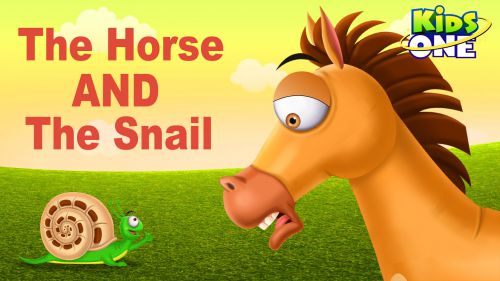 Story TimeEnjoy listening to the story of The Horse and the Snail Click onto youtube.com/watch?v=QurK2Wm4mJ8Have some fun with this sounds gameSelect twinkl.co.uk?go/resource/tg-ga-146-level1-phonics The Garden Environmental sound game 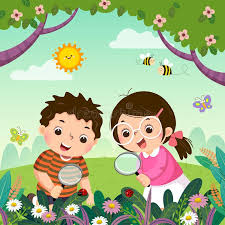 